PONEDELJEK, 11. 5. 2020*KOLEDAR: DOLOČI DAN V TEDNU, DAN V MESECU, MESEC, LETNI ČAS IN VREME (ZAPIŠI NA LIST). 1. URA: SLJ IN SOUV PETEK, 15. MAJA PRAZNUJEMO MEDNARODNI DAN DRUŽINE. KER JE DRUŽINA POMEMBEN DEL ŽIVLJENJA VSAKEGA ČLOVEKA ŽELIM, DA TA TEDEN ŠE POSEBEJ RAZMIŠLJAŠ O DRUŽINI, DRUŽINSKIH ČLANIH, O TEM, ZAKAJ JE ZATE POMEMBNA, KAJ TI JE VŠEČ PRI TVOJI DRUŽINI…NA VEČJI LIST NARIŠI SVOJO DRUŽINO, ZRAVEN PA V OBLIKI MISELNEGA VZORCA NAPIŠI, ZAKAJ JE DRUŽINA POMEMBNA ZATE IN KAJ TI JE VŠEČ PRI TVOJI DRUŽINI. 2. URA: LUMSE ŠE SPOMNIŠ, KATERE SO MEŠANE IN NE MEŠANE BARVE? OSNOVNE TRI BARVE SO RDEČA, RUMENA IN MODRA. TE BARVE ZELO HITRO OPAZIMO. BOLJ, KOT TE BARVE MEŠAMO MED SEBOJ, BOLJ PA SO TE BARVE »ŽIVE« IN JIH V NARAVI TEŽJE OPAZIMO. MAVRICA JE IZ ŽIVIH, ZELO MALO MEŠANIH BARV IN JO ZATO HITRO  OPAZIMO V NARAVI. LIKOVNA NALOGA: NA LIST PAPIRJA NARIŠI SONCE, KOT JE TO VIDNO NA SPODNJI FOTOGRAFIJI. 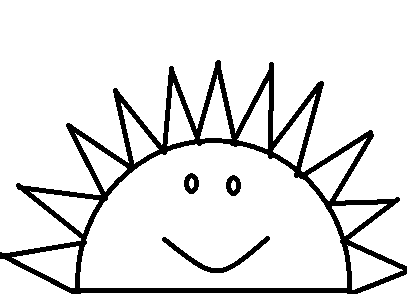 SONCE POBARVAJ IN GA IZREŽI. NATO IZ KOLAŽ PAPIRJA IZREŽI ŠEST TRAKOV. BARVE TRAKOV NAJ BODO: RUMENA, ORANŽENA, RDEČA, ZELENA, MODERA, VIJOLIČASTA. ČE KOLAŽ PAPIRJA NIMAŠ, POSAMEZNI TRAK POBARVAJ Z BARVICO ALI FLOMASTROM. NATO TRAKOVE NALEPI NA SONCE, KOT TO VIDIŠ NA SPODNJI FOTOGRAFIJI. 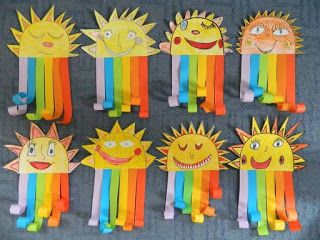 3. URA: SPOV UČB NA STRANI 48 SI PO NASLOVOM ZRAK PREBERI ZNAČILNOSTI ZRAKA. PREBERI JIH 2-KRAT.DOMA POIŠČI KAKŠEN NENAPIHNJEN BALON. POSKUSI GA NAPIHNITI. RAZMISLI, KAJ JE V NOTRANJOSTI BALONA, KO JE NAPIHNJEN. SPOMNI SE, ALI SI SE KDAJ POTOPIL POD VODO. ALI SI TAKRAT LAHKO ZAJEL ZRAK IN VDIHNIL? ZAKAJ DA/NE? KDO LAHKO DIHA POD VODO?KAKO VEMO, DA JE ZRAK UMAZAN ALI ONESNAŽEN?TOREK, 12. 5. 2020*KOLEDAR: DOLOČI DAN V TEDNU, DAN V MESECU, MESEC, LETNI ČAS IN VREME (ZAPIŠI NA LIST). 1. URA: MATV DZ NA STRANI 179 SI ŠE ENKRAT OGLEJ SLIKE IN PONOVI, KAJ SO KOVANCI IN KAJ BANKOVCI. KATERI IMAJO VEČJE VREDNOSTI?V DZ NA STRANI 179 REŠI SPODNJO NALOGO, NA STRANI 180 PA ZGORNJO NALOGO.2. URA: SLJV UČB NA STRANI 81 SI OGLEJ SLIKE IN JIH USTNO OPIŠI V CELIH POVEDIH.NATO ŠE V DZ REŠI NALOGO NA STRANI 98.3. URA: ŠPODANES BOŠ POSKUSIL IZVAJATI JOGO. SPODAJ IMAŠ PREDSTAVLJENE RAZLIČNE POLOŽAJE JOGE. POSKUSI JIH ZADRŽATI VSAJ 20 SEKUND, PRI ČEMER NA GLAS ŠTEJ DO 20. VSAK POLOŽAJ POSKUSI NAREDITI VSAJ 2 – KRAT, POLOŽAJE PA IZVAJAJ ČIM BOLJ PRAVILNO, DA PREPREČIŠ POŠKODBE. KATERI JE TVOJ NAJLJUBŠI POLOŽAJ?  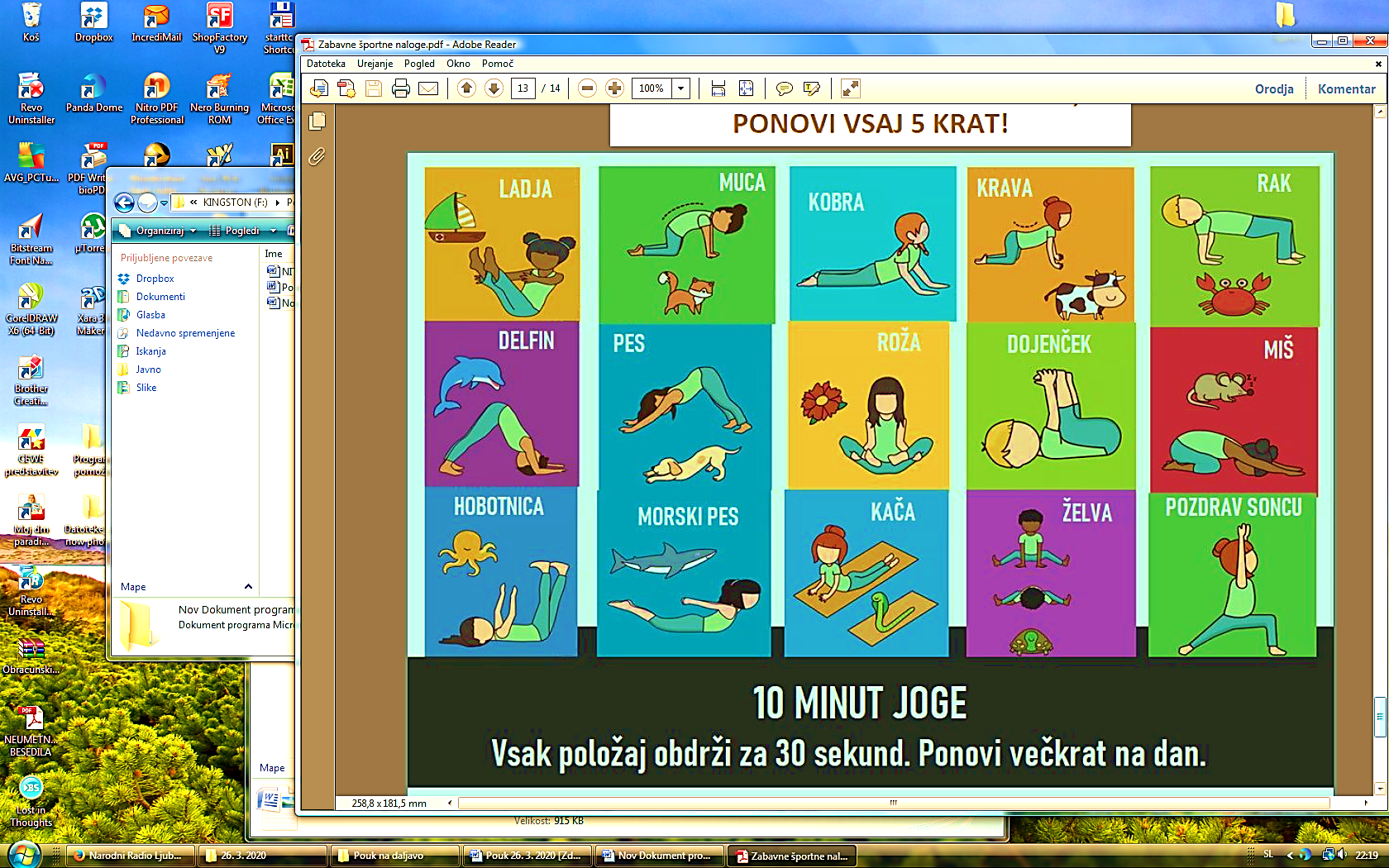 SREDA, 13. 5. 2020*KOLEDAR: DOLOČI DAN V TEDNU, DAN V MESECU, MESEC, LETNI ČAS IN VREME (ZAPIŠI NA LIST). 1. URA: SLJ V UČB NA STRANI 82 PREBERI POVEDI. IZBERI SI JIH 5 IN JIH PREPIŠI V ZVEZEK. PAZI NA VELIKO ZAČETNICO, PIKO IN ČITLJIV ZAPIS. 2. URA: SPONA SPODNJIH POVEZAVAH IMAŠ 2 POSKUSA, KI DOKAZUJETA OBSTOJ ZRAKA. OGLEJ SI POSNETKA IN TUDI SAM NAREDI POSKUSE. PRIPOMOČKE, KI JIH POTREBUJEŠ ZA IZVEDBO, BOŠ NAŠEL DOMA. RAZMISLI: ZAKAJ JE SVEČA UGASNILA, KO SMO JO POKRILI S KOZARCEM?ZAKAJ SE PRTIČEK DVIGNE, KO OB STRANEH UDARIMO PO ŠKATLI? ZAKAJ SE KOZARČKI PORUŠIJO?1. POSKUS: https://www.youtube.com/watch?v=GPUgFy-t5PY2. POSKUS: https://www.youtube.com/watch?v=BsaCgel-BqE3. URA: GUMKJE V NAŠI ŠOLI SE SKRIVA GLASBAZAMISLI SI, KAKŠNA BI BILA ŠOLA BREZ GLASBE. PUSTA, KAJNE? Z GLASBO JE POVEZAN VELIK DEL RAZLIČNIH DEJAVNOSTI V ŠOLI.BREZ GLASBENIH TOČK BI BILE ŠOLSKE PRIREDITVE ZELO DOLGOČASNE. ZANIMIVE SO RAVNO ZARADI PEVSKIH, GLASBENIH IN PLESNIH NASTOPOV UČENCEV.MNOGE ŠOLE IMAJO LASTNO HIMNO IN TUDI NAŠA ŠOLA JO IMA.  KER ŽE DOLGO NISMO BILI V ŠOLI IN KER JO POGREŠAMO, BOMO TA TEDEN PONOVILI HIMNO NAŠA MILKA.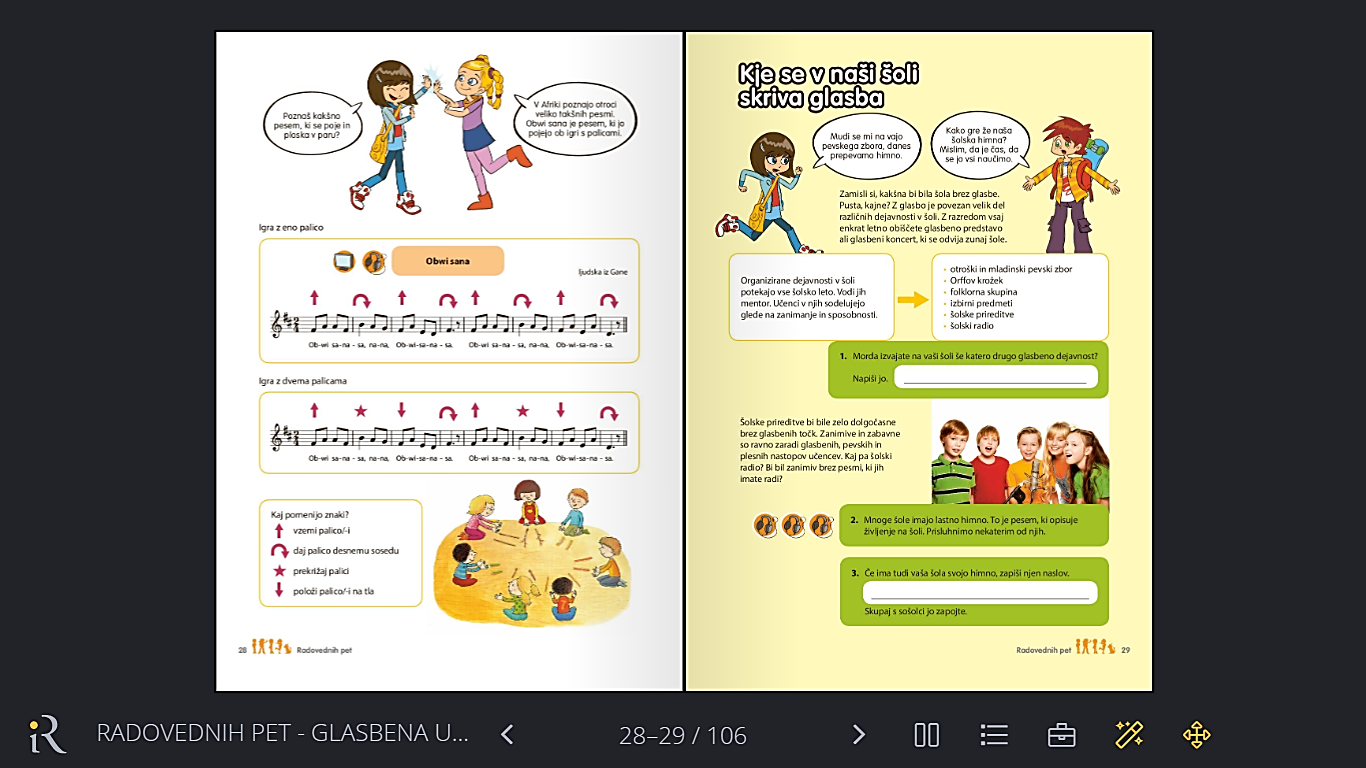 PESEM NAJDETE NA TEJ POVEZAVI  HTTPS://WWW.OSMSN.SI/,  DESNO SPODAJ POD IMENOM ŠOLSKA HIMNA, SPODAJ PA VAM PRILAGAM ŠE BESEDILO, DA BOSTE LAŽJE PELI.NAŠA MILKAMI SMO SONČKI NAŠIH MAM,	                         PO ANGLEŠKO GOVORIMO,V ŠOLO HODIMO VSAK DAN.                          SE POŠTEVANKO UČIMO,TU IZJEMNI SMO VSI,                                       RIŠEMO IN SE IGRAMO,RADI SE IMAMO MI.                                          KUHAMO IN KLEPETAMO.NAŠA MILKA NI VELIKA,	NAŠA SRCA SO ŠIROKAJE PA ŠOLA KOT SE ŠIKA.	ZA PRAV VSAKEGA OTROKA.NAM LEPO JE KOT DOMA,	TU UČI SE VAŠ JUNAK,RADI JO IMAMO PIKA.	JE POMEMBEN ČISTO VSAK.ČETRTEK, 14. 5. 2020*KOLEDAR: DOLOČI DAN V TEDNU, DAN V MESECU, MESEC, LETNI ČAS IN VREME (ZAPIŠI NA LIST). 1. URA: SLJPESEM BOŠTJAN NAROBE SMO NEKAJ ČASA NAZAJ PREBRALI V VELIKIH TISKANIH ČRKAH. V BERILU NA STRANEH 44, 45 ŠE ENKRAT PREBERI PESEM V MALIH TISKANIH ČRKAH. PESEM PREBERI 2 – KRAT. IZBERI SI ENO KITICO IN SE JO POSKUSI NAUČITI NA PAMET. 2. URA: MATV DZ NA STRANI 180 REŠI ŠE SPODNJO NALOGO, POMAGAJ SI S SLIKAMI.3. URA: ŠPO/VZGZDAJ ŽE DOBRO VEŠ, KAKO TO GRE. IZBERI ENO DOMAČE OPRAVILO IN GA POMAGAJ NAREDITI STARŠEM. KATERO DOMAČE OPRAVILO TI JE NAJLJUBŠE? PETEK, 15. 5. 2020 *KOLEDAR: DOLOČI DAN V TEDNU, DAN V MESECU, MESEC, LETNI ČAS IN VREME (ZAPIŠI NA LIST). 1. URA: SLJ IN SPOV ZVEZEK PREPIŠI SPODNJI MISELNI VZOREC IN ŠE ENKRAT PREBERI ZNAČILNOSTI ZRAKA.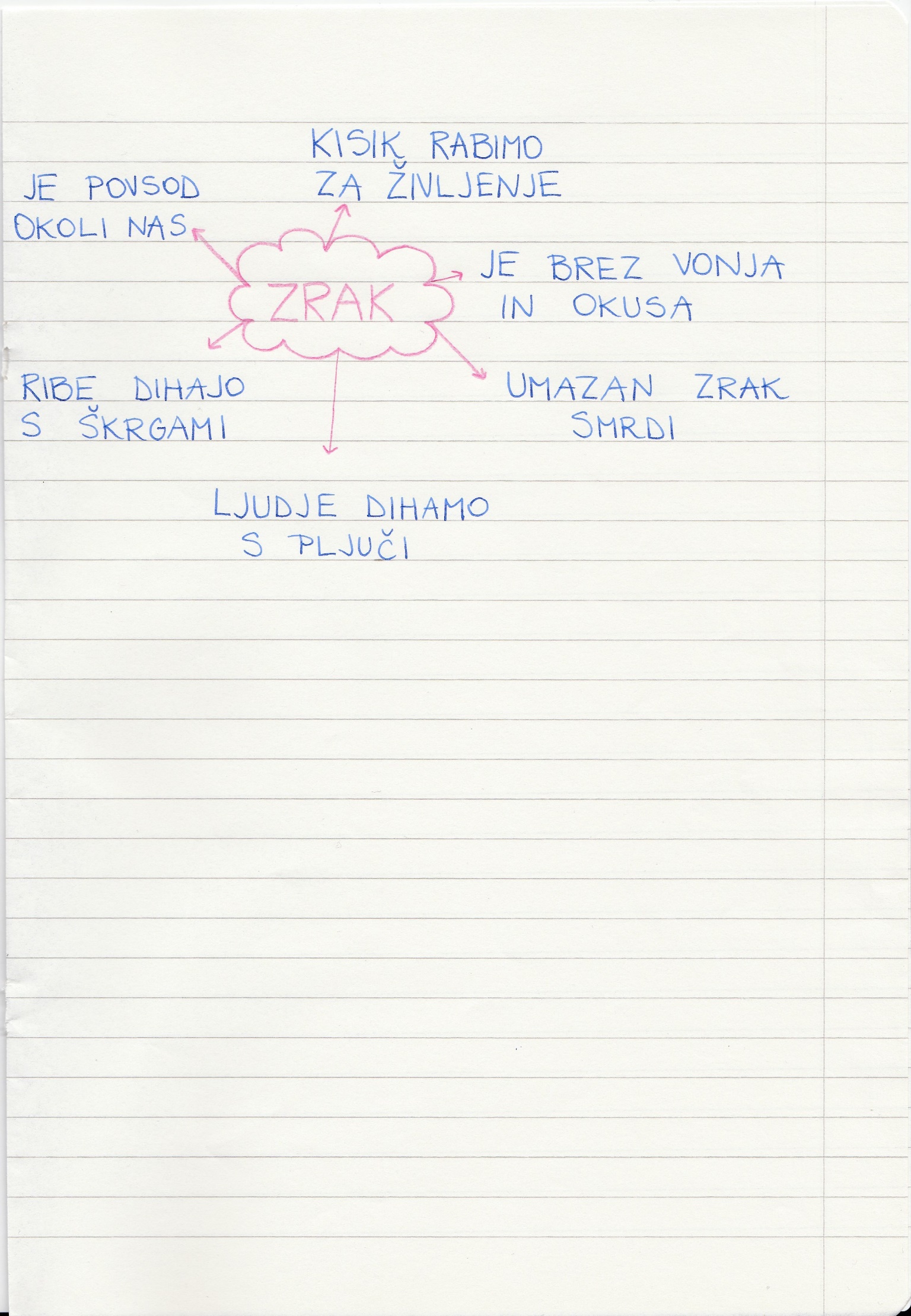 2. URA: MATV ZVEZEK PREPIŠI SPODNJE RAČUNE IN JIH IZRAČUNAJ*VSTAVI <, >, =2 EUR ___ 5 EUR					10 EUR ___ 5 EUR1 EUR ___ 10 EUR					2 EUR ___ 2 EUR*IZRAČUNAJ1 EUR + 5 EUR = ___ EUR			2 EUR + 2 EUR = ___ EUR7 EUR + 3 EUR = ___ EUR			5 EUR + 4 EUR = ___ EUR	3. URA: ŠPOPONOVI POLOŽAJE JOGE, KI SI SE JIH NAUČIL V TOREK. TOKRAT POSKUSI POSAMEZEN POLOŽAJ ZADRŽATI 30 SEKUND. PAZI NA PRAVILNO IZVEDBO!